Календарь памятных и литературных дат на 2022 год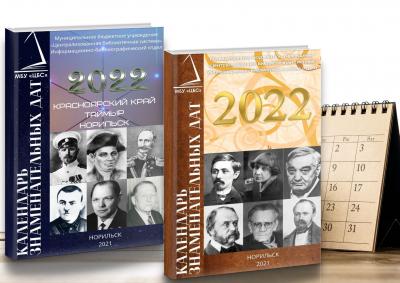 2018–2027 гг. – Десятилетие детства в Российской Федерации. Объявлено Указом Президента Российской Федерации от 29 мая 2017 года № 240.2022 г. –  Празднование 350-летия со дня рождения российского императора Петра I. Объявлено Указом Президента Российской Федерации от 25 октября 2018 года № 609.2022 г. – Президент РФ Владимир Путин объявил Годом народного искусства и нематериального культурного наследия России.80 лет со дня окончания битвы под Москвой (30.09.1941 – 20.04.1942).80 лет со дня начала Сталинградской битвы (17 июля 1942).100 лет со дня образования СССР (Союза Советских Социалистических республик) (30 декабря 1922)105 лет Февральской революции 1917 года. 105 лет назад Николай II подписал документ об отречение от престола. Падение монархии в России (2 марта 1917).105 лет Октябрьской революции 1917 года в России.210 лет cо дня победы русской армии в Отечественной войне 1812 года7  сентября - 210 лет со времени Бородинского сражения в Отечественной войне 1812 годаПод эгидой ЮНЭСКО:В Казани в 2022 году намерены провести 46-ю сессию комитета ЮНЕСКО.Город Гвадалахара (Мексика) объявлен Всемирной столицей книги 2022 года.Статус библиотечной столицы России на 2022 г. получил Нижний Новгород, который станет местом проведения XXVI Всероссийского библиоконгресса в следующем году, сообщили в ходе церемонии закрытия XXV ежегодной конференции Российской библиотечной ассоциации, проходившей в 2021 г. ПетрозаводскеПод эгидой ООН:2013–2022 гг. – Международное десятилетие сближения культур.2014–2024 гг. – Десятилетие устойчивой энергетики для всех.2015–2024 гг. – Международное десятилетие лиц африканского происхождения.2016–2025 гг. – Десятилетие действий Организации Объединенных Наций по проблемам питания.2018–2027 гг. – Третье Десятилетие по борьбе за ликвидацию нищеты.2018–2028 гг. – Международное десятилетие действий «Вода для устойчивого развития».2019–2028 гг. – Десятилетие семейных фермерских хозяйств.2019–2028 гг. – Десятилетие мира в память о Нельсоне Манделе.2021–2030 гг. – Десятилетие наук об океане в интересах устойчивого развития.2021–2030 гг. – Десятилетие Организации Объединенных Наций по восстановлению экосистем.2022–2032 гг. – Десятилетие языков коренных народов.2022 г. – Международный год кустарного рыболовства и аквакультуры.35 лет со времени открытия Аркаима – археологического комплекса конца III – начала II тыс. до н. э., расположенного в Брединском районе на левом берегу реки Большая Караганка (1987).29 сентября  – 65 лет со дня радиационной аварии на химкомбинате № 817 (ныне ФГУП «Производственное объединение “Маяк”», г. Озерск), в результате которой радиоактивному загрязнению подверглись значительные территории Челябинской, Свердловской и Тюменской областей (1957).19 декабря – 75 лет Еманжелинскому кирпичному заводу.23 декабря  – 95 лет со дня рождения Александра Филипповича Ведерникова (род. в 1927), певца, народного артиста СССР (1976), солиста Большого театра, лауреата народной премии «Светлое прошлое» (2009). В юности учился и работал в городах Еманжелинске и Коркино (с1931–1947).ЯНВАРЬ1 января — День былинного богатыря Ильи Муромца1 января — 95 лет со дня рождения русского детского писателя Льва Ивановича Давыдычева (1927–1988)2 января — 85 лет со дня рождения русской писательницы, литературоведа и общественного деятеля Мариэтты Омаровны Чудаковой (1937)3 января — 130 лет со дня рождения английского писателя, филолога Джона Рональда Руэла Толкина (Толкиена) (1892–1973)4–10 января — Неделя науки и техники для детей и юношества4–10 января — Неделя «Музей и дети»4 января — 210 лет со дня рождения русской писательницы Евдокии Петровны Ростопчиной (1812–1858)8 января — День детского кино (Учреждён 8 января 1998 года Правительством Москвы по инициативе Московского детского фонда в связи со столетием первого показа кино для детей в г. Москве)11 января — День заповедников и национальных парков (Отмечается с 1997 года по инициативе Центра охраны дикой природы, Всемирного фонда дикой природы в честь первого российского заповедника — Баргузинского, открывшегося в 1916 году)13 января — День российской печати (Отмечается с 1991 года в честь выхода первого номера русской печатной газеты «Ведомости» по указу Петра I в 1703 году)15 января — 210 лет со дня рождения норвежского писателя-фольклориста Петера Кристена Асбьёрнсена (1812–1885)15 января — 400 лет со дня рождения французского драматурга, театрального деятеля Жана Батиста Мольера (1622–1673)16 января — 155 лет со дня рождения русского писателя, публициста и переводчика Викентия Викентьевича Вересаева (1867–1945)17 января — День детских изобретений18 января — 120 лет со дня рождения русского писателя, журналиста Григория Никитича Гребнева (1902–1960)18 января — 140 лет со дня рождения английского писателя, поэта и драматурга Алана Александра Милна (1882–1956)21 января — 110 лет со дня рождения польского писателя Альфреда Шклярского (1912–1992)24 января — 290 лет со дня рождения французского драматурга и публициста Пьера Огюстена Карона де Бомарше (1732–1799)24 января — 110 лет со дня рождения русского писателя Саввы Артемьевича Дангулова (1912–1989)25 января — День российского студенчества (Татьянин день) (Указ Президента Российской Федерации «О Дне российского студенчества» № 7 от 25 января 2005 года)25 января — 140 лет со дня рождения английской писательницы, литературного критика Вирджинии Вулф (1882–1941)27 января — 90 лет со дня рождения русской поэтессы Риммы Фёдоровны Казаковой (1932–2008)27 января — 190 лет со дня рождения английского писателя и математика Льюиса Кэрролла (1832–1898)28 января — 125 лет со дня рождения русского писателя Валентина Петровича Катаева (1897–1986)ФЕВРАЛЬ7 февраля — 210 лет со дня рождения английского писателя Чарльза Диккенса (1812–1870)8 февраля — День российской науки (В этот день в 1724 году Пётр I подписал указ об основании в России Академии наук)11 февраля — 135 лет со дня рождения русского писателя, литературоведа Сигизмунда Доминиковича Кржижановского (1887–1950)14 февраля — Международный день книгодарения (Отмечается с 2012 года, в нём ежегодно принимают участие жители более 30 стран мира, включая Россию)14 февраля — 75 лет со дня рождения русского писателя Бориса Гедальевича Штерна (1947–1998)20 февраля — Всемирный день социальной справедливости (Отмечается с 2009 г. Принят Генеральной Ассамблеей ООН)20 февраля — 170 лет со дня рождения русского писателя и публициста Николая Георгиевича Гарина-Михайловского (1852–1906)21 февраля — Международный день родного языка (Отмечается с 2000 г. по инициативе ЮНЕСКО)22 февраля — 115 лет со дня рождения чешского писателя, лауреата Международной премии им. Х.К. Андерсена (1980) Богумила Ржиги (1907–1987)23 февраля — День защитника Отечества (Принят Президиумом Верховного Совета РФ в 1993 г.)25 февраля — 105 лет со дня рождения английского писателя, переводчика и музыканта Энтони Бёрджесса (1917–1993)25 февраля — 315 лет со дня рождения итальянского драматурга Карло Гольдони (1707–1793)25 февраля — 180 лет со дня рождения немецкого писателя Карла Фридриха Мая (1842–1912) 26 февраля — 220 лет со дня рождения французского прозаика, поэта и драматурга Виктора Мари Гюго (1802–1885)28 февраля — 100 лет со дня рождения литературоведа, культуролога Юрия Михайловича Лотмана (1922–1993)МАРТ1 марта — Всемирный день гражданской обороны (В 1972 г. была создана Международная организация гражданской обороны. В России этот день отмечается с 1994 г.)1 марта — День православной книги (Отмечается по распоряжению Святейшего Синода с 2010 г. в честь выхода «Апостола» — первой православной книги на Руси)1 марта — 185 лет со дня рождения молдавского писателя Иона Крянгэ (1837–1890)1 марта — 185 лет со дня рождения немецкого писателя Георга Морица Эберса (1837–1898)2 марта — Всемирный день чтения вслух (Отмечается с 2010 г. по инициативе компании LitWorld в первую среду марта)3 марта — Всемирный день писателя (Отмечается по решению конгресса Пен-клуба с 1986 г.)3 марта — Всемирный день дикой природы (Принят Генеральной Ассамблеей ООН. Резолюция от 20 декабря 2013 г.)3 марта — 150 лет со дня рождения русского фольклориста Николая Евгеньевича Ончукова (1872–1942)6 марта — Международный день детского телевидения и радиовещания (Учреждён по инициативе ЮНИСЕФ (Детский фонд ООН) в 1994 г. Отмечается в первое воскресенье марта)7 марта — 100 лет со дня рождения русского писателя Дмитрия Гавриловича Сергеева (1922–2000)8 марта — Международный женский день (В 1910 г. на Международной конференции социалисток в Копенгагене К. Цеткин предложила ежегодно проводить День солидарности трудящихся женщин всего мира. В России отмечается с 1913 г.)13 марта — 100 лет со дня рождения калмыцкого поэта Давида Никитича Кугультинова (1922–2006)15 марта — 85 лет со дня рождения русского писателя Валентина Григорьевича Распутина (1937–2015)18 марта — 90 лет со дня рождения американского писателя Джона Апдайка (1932–2009)18 марта — 120 лет со дня рождения русской писательницы Лидии Яковлевны Гинзбург (1902–1990)18 марта — 85 лет со дня рождения шведской писательницы, лауреата Мемориальной премии Астрид Линдгрен (2014) Барбру Линдгрен (1937)20 марта — Международный день счастья (Отмечается по решению Генеральной Ассамблеи ООН. Резолюция от 12 июля 2012 г.)20 марта — 155 лет со дня рождения русской поэтессы Поликсены Сергеевны Соловьёвой (1867–1924)21 марта — Всемирный день поэзии (Отмечается по решению ЮНЕСКО с 1999 г.)21 марта — Международный день театра кукол (Отмечается с 2003 г. по решению Конгресса УНИМА — Международного союза деятелей театров кукол)21 марта — Международный день лесов (Принят Генеральной Ассамблеей ООН. Резолюция от 21 декабря 2012 г.)22 марта — Всемирный день водных ресурсов (Отмечается по решению ООН с 1922 г.)23 марта — 135 лет со дня рождения чешского писателя Йозефа Чапека (1887–1945)24–30 марта — Неделя детской и юношеской книги (Проводится ежегодно с 1944 г. Первые «Книжкины именины» прошли по инициативе Л. Кассиля в 1943 г. в Москве.)24–30 марта — Неделя музыки для детей и юношества24 марта — 145 лет со дня рождения русского писателя Алексея Силыча Новикова-Прибоя (1877–1944)24 марта — 115 лет со дня рождения русской писательницы Лидии Корнеевны Чуковской (1907–1996)25 марта — День работника культуры (Установлен указом Президента Российской Федерации 27.08.2007 г.)27 марта — Международный день театра (Отмечается с 1961 г. по решению IX конгресса Международного института театра при ЮНЕСКО)27 марта — 95 лет со дня рождения датской писательницы, лауреата Международной премии им. Х. К. Андерсена (1976) Сесиль Бёдкер (1927–2020)28 марта — 430 лет со дня рождения чешского писателя, педагога Яна Амоса Коменского (1592–1670)29 марта — 120 лет со дня рождения французского писателя Марселя Эме (1902–1967)30 марта — 110 лет со дня рождения русского поэта, драматурга Александра Константиновича Гладкова (1912–1976)31 марта — 135 лет со дня рождения русской поэтессы, переводчицы, драматурга Елизаветы Ивановны Васильевой (1887–1928)31 марта — 200 лет со дня рождения русского писателя, переводчика, искусствоведа Дмитрия Васильевича Григоровича (1822–1900)31 марта — 140 лет со дня рождения русского писателя, критика, литературоведа, переводчика Корнея Ивановича Чуковского (1882–1969)АПРЕЛЬ1 апреля — День смеха (История возникновения Дня смеха уходит своими корнями во времена Древнего Рима, где наряду с другими богами почитался бог смеха)1 апреля — Международный день птиц (В 1906 г. была подписана Международная конвенция об охране птиц)1 апреля — 100 лет со дня рождения русского писателя Сергея Петровича Алексеева (1922–2008)2 апреля — Международный день детской книги (Отмечается с 1967 г. в день рождения Х. К. Андерсена по решению Международного совета по детской книге — IBBY)3 апреля — 90 лет со дня рождения русского драматурга Михаила Филипповича Шатрова (1932–2010)6 апреля — 210 лет со дня рождения русского писателя, публициста, общественного деятеля Александра Ивановича Герцена (1812–1870)7 апреля — Всемирный день здоровья (Отмечается с 1948 г. по решению Всемирной Ассамблеи Здравоохранения ООН)9 апреля — 100 лет со дня рождения русского писателя Евгения Львовича Войскунского (1922–2020)9 апреля — 120 лет со дня рождения русской писательницы Ольги Васильевны Перовской (1902–1961)10 апреля — 205 лет со дня рождения русского писателя, поэта, историка Константина Сергеевича Аксакова (1817–1860)10 апреля — 85 лет со дня рождения русской поэтессы Беллы Ахатовны Ахмадулиной (1937–2010)10 апреля — 75 лет со дня рождения русского писателя, критика, педагога Андрея Дмитриевича Балабухи (1947)12 апреля — День космонавтики (Установлен указом Президиума Верховного Совета СССР в 1962 г. в ознаменование первого полёта человека в космос)12 апреля — 105 лет со дня рождения русского писателя, геолога Александра Ивановича Шалимова (1917–1991)15 апреля — Международный день культуры (Отмечается с 1935 г. в день подписания Международного договора — Пакта Мира, или Пакта Рериха)15 апреля — 190 лет со дня рождения немецкого поэта, художника Вильгельма Буша (1832–1908)15 апреля — 570 лет со дня рождения итальянского художника, учёного Леонардо да Винчи (1452–1519)16 апреля — 120 лет со дня рождения историка детской литературы Ивана Игнатьевича Халтурина (1902–1969)18 апреля — Международный день памятников и исторических мест (Отмечается с 1984 г. Установлен по решению ЮНЕСКО)18 апреля — 95 лет со дня рождения русского писателя Юрия Михайловича Дружкова (1927–1983)19 апреля — 120 лет со дня рождения русского писателя Вениамина Александровича Каверина (1902–1989)22 апреля — Всемирный день Земли (Отмечается с 1990 г. по решению ЮНЕСКО с целью объединения людей в деле защиты окружающей среды)23 апреля — Всемирный день книги и авторского права (Отмечается с 1969 г. по решению ЮНЕСКО)24 апреля — 105 лет со дня рождения русского писателя Георгия Иосифовича Гуревича (1917–1998)26 апреля — Международный день интеллектуальной собственности (Отмечается с 2000 г. по инициативе стран участников Всемирной организации интеллектуальной собственности)27 апреля — 90 лет со дня рождения русского писателя, киносценариста Георгия Михайловича Садовникова (1932–2014)28 апреля — 115 лет со дня рождения русской писательницы Зои Ивановны Воскресенской (1907–1992)28 апреля — 120 лет со дня рождения русской писательницы Валентины Александровны Осеевой (1902–1969)29 апреля — Международный день танца (Отмечается с 1982 г. по решению ЮНЕСКО)30 апреля — Международный день джаза (Отмечается с 2011 г. по решению ЮНЕСКО)МАЙ1 мая — Праздник Весны и Труда (Первое мая, День международной солидарности трудящихся, праздновался в Российской империи с 1890 г. В Российской Федерации отмечается как Праздник Весны и Труда с 1992 г.)2 мая — 120 лет со дня рождения австралийского писателя Алана Маршалла (1902–1984)3 мая — Всемирный день свободы печати (Отмечается по решению ЮНЕСКО с 1991 г.)3 мая — День Солнца (Отмечается по решению ЮНЕСКО с 1994 г.)4 мая — 250 лет со дня рождения основателя энциклопедического издательства Фридриха Арнольда Брокгауза (1772–1823)9 мая — День Победы (Установлен в ознаменование победы над гитлеровской Германией в Великой Отечественной войне 1941–1945 гг.)10 мая — 90 лет со дня рождения русской писательницы Галины Николаевны Щербаковой (1932–2010)13 мая — 85 лет со дня рождения американского писателя-фантаста Роджера Джозефа Желязны (1937–1995)15 мая — Международный день семьи (Отмечается по решению ООН с 1994 г.)16 мая — 135 лет со дня рождения русского поэта Игоря Васильевича Северянина (1887–1941)18 мая — Международный день музеев (Отмечается с 1977 г. по решению Международного совета музеев)21 мая — Всемирный день культурного разнообразия во имя диалога и развития (Провозглашён в резолюции Генеральной Ассамблеи ООН в 2002 г.)21 мая — 90 лет со дня рождения русской писательницы, поэтессы, переводчицы Майи Ивановны Борисовой (1932–1996)21 мая — 150 лет со дня рождения русской писательницы Надежды Александровны Тэффи (1872–1952)23 мая — 180 лет со дня рождения польской писательницы, поэтессы Марии Конопницкой (1842–1910)24 мая — День славянской письменности и культуры (Отмечается с 1986 г. в честь славянских просветителей Кирилла и Мефодия)27 мая — Общероссийский День библиотек (Установлен по указу Президента РФ в 1995 г. в честь основания в России государственной общедоступной библиотеки 27 мая 1795 г.)27 мая — 85 лет со дня рождения русского писателя Андрея Георгиевича Битова (1937–2018)28 мая — 145 лет со дня рождения русского поэта, художника, литературного критика Максимилиана Александровича Волошина (1877–1932)29 мая — 235 лет со дня рождения русского поэта, прозаика Константина Николаевича Батюшкова (1787–1855)29 мая — 130 лет со дня рождения русского писателя Николая Николаевича Плавильщикова (1892–1962)29 мая — 130 лет со дня рождения русского писателя Ивана Сергеевича Соколова-Микитова (1892–1975)30 мая — 110 лет со дня рождения русского поэта-песенника Льва Ивановича Ошанина (1912–1996)31 мая — 130 лет со дня рождения русского писателя Константина Георгиевича Паустовского (1892–1968)ИЮНЬ1 июня — Международный день защиты детей (Учреждён в 1949 г. на Московской сессии совета Международной демократической федерации женщин)2 июня — 85 лет со дня рождения русской поэтессы Юнны Петровны Мориц (1937)4 июня — Международный день невинных детей — жертв агрессии (Отмечается по решению ООН с 1983 г.)5 июня — Всемирный день окружающей среды (Отмечается по решению ООН с 1972 г.)6 июня — Пушкинский день России (Учреждён указом Президента РФ в 1997 г.)6 июня — День русского языка (Учреждён указом Президента РФ в 2011 г.)6 июня — 100 лет со дня рождения польского прозаика, драматурга Ежи Брошкевича (1922–1993)7 июня — 70 лет со дня рождения русской писательницы Елены Васильевны Габовой (1952)12 июня — День России (Учреждён указом Президента РФ в 1994 г.)15 июня — 155 лет со дня рождения русского поэта, публициста, переводчика Константина Дмитриевича Бальмонта (1867–1942)18 июня — 210 лет со дня рождения русского писателя, литературного критика Ивана Александровича Гончарова (1812–1891)18 июля — 115 лет со дня рождения русского писателя Варлама Тихоновича Шаламова (1907–1982)20 июня — 90 лет со дня рождения русского поэта Роберта Ивановича Рождественского (1932–1994)21 июня — 225 лет со дня рождения русского поэта, критика, переводчика Вильгельма Карловича Кюхельбекера (1797–1846)22 июня — День памяти и скорби (Учреждён указом Президента в 1996 г. в честь памяти защитников Отечества и начала Великой Отечественной войны 1941–1945 гг.)22 июня — 115 лет со дня рождения русского писателя Андрея Сергеевича Некрасова (1907–1987)23 июня — Международный олимпийский день (Учреждён Международным олимпийским комитетом в 1948 г. во время 42 сессии МОК в Санкт-Морице)25 июня — 115 лет со дня рождения русского поэта Арсения Александровича Тарковского (1907–1989)26 июня — Международный день борьбы со злоупотреблением наркотическими средствами и их незаконным оборотом (Учреждён Генеральной Ассамблеей ООН в 1987 г.)26 июня — 100 лет со дня рождения русского писателя Юрия Яковлевича Яковлева (1922–1995)28 июня — 310 лет со дня рождения французского философа, писателя, композитора Жан-Жака Руссо (1712–1778)29 июня — День партизан и подпольщиков (Учреждён в 2010 г. в соответствии с Федеральным законом «О днях воинской славы и памятных датах России»)ИЮЛЬ2 июля — 145 лет со дня рождения немецкого писателя, лауреата Нобелевской премии (1946) Германа Гессе (1877–1962)6 июля — 145 лет со дня рождения русского писателя, переводчика Алексея Михайловича Ремизова (1877–1957)8 июля — Всероссийский день семьи, любви и верности (Отмечается по инициативе депутатов Государственной думы с 2008 г.)10 июля — 230 лет со дня рождения английского писателя Фредерика Джозефа Марриета (1792–1848)11 июля — 85 лет со дня рождения русского поэта, прозаика, переводчика Леонида Львовича Яхнина (1937–2018)13 июля — 155 лет со дня рождения русского библиографа, книговеда Николая Александровича Рубакина (1862–1946)20 июля — Международный день шахмат (Отмечается по решению Всемирной шахматной федерации с 1966 г.)23 июля — 95 лет со дня рождения русского писателя, переводчика Юрия Петровича Вронского (1927–2008)23 июля — 230 лет со дня рождения русского поэта, литературного критика Петра Андреевича Вяземского (1792–1878)24 июля — 220 лет со дня рождения французского писателя Александра Дюма (1802–1870)26 июля — 125 лет со дня рождения американского писателя Пола Уильяма Гэллико (1897–1976)28 июля — 200 лет со дня рождения русского поэта, литературного критика Аполлона Александровича Григорьева (1822–1864)28 июля — 100 лет со дня рождения русского писателя Владимира Васильевича Карпова (1922–2010)АВГУСТ1 августа — 80 лет со дня рождения голландского писателя, лауреата Мемориальной премии Астрид Линдгрен (2012) Гюса Кёйера (1942)2 августа — 90 лет со дня рождения русского писателя Владимира Константиновича Арро (1932)8 августа — 70 лет со дня рождения норвежского писателя Юстейна Гордера (1952)8 августа — 85 лет со дня рождения русского писателя, философа, учёного Игоря Марковича Ефимова (1937–2020)8 августа — 95 лет со дня рождения русского писателя Юрия Павловича Казакова (1927–1982)9 августа — 95 лет со дня рождения американского писателя, филолога Дэниела Киза (1927–2014)10 августа — 110 лет со дня рождения бразильского писателя Жоржи Амаду (1912–2001)11 августа — 125 лет со дня рождения английской писательницы Энид Мэри Блайтон (1897–1968)12 августа — 80 лет со дня рождения итальянской писательницы Бьянки Питцорно (1942)14 августа — 155 лет со дня рождения английского писателя, лауреата Нобелевской премии (1932) Джона Голсуорси (1867–1933)19 августа — 85 лет со дня рождения русского писателя Александра Валентиновича Вампилова (1937–1972)20 августа — 90 лет со дня рождения русского писателя Василия Павловича Аксёнова (1932–2009)20 августа — 195 лет со дня рождения бельгийского писателя Шарля Теодора Анри Де Костера (1827–1879)20 августа — 100 лет со дня рождения русского детского писателя Иосифа Ивановича Дика (1922–1984)21 августа — 260 лет со дня рождения итальянского писателя Эмилио Сальгари (1862–1911)22 августа — День Государственного флага России (Учреждён указом Президента РФ в 1994 г.)24 августа — 95 лет со дня рождения французской детской писательницы Женевьевы Юрье (1927)26 августа — 90 лет со дня рождения бразильской писательницы, лауреата Международной премии им. Х. К. Андерсена (1982) Лиджии Божунги Нуньес (1932)27 августа — День российского кино29 августа — 160 лет со дня рождения бельгийского прозаика, драматурга, философа, лауреата Нобелевской премии (1911) Мориса Метерлинка (1862–1949)30 августа — 110 лет со дня рождения русского писателя Виталия Георгиевича Губарева (1912–1981)30 августа — 225 лет со дня рождения английской писательницы Мэри Уолстонкрафт Шелли (1797–1851)31 августа — 85 лет со дня рождения русского писателя, эссеиста, переводчика Марка Сергеевича Харитонова (1937)СЕНТЯБРЬ1 сентября — День знаний (Отмечается с 1984 года на основании Указа Президиума Верховного Совета СССР от 01.10.1980 г.)2 сентября — вступила в силу Конвенция по правам ребёнка (Принята Генеральной Ассамблеей ООН в 1989 г.)3 сентября — День солидарности в борьбе с терроризмом (Установлен Федеральным законом «О внесении изменений в Федеральный закон «О днях воинской славы России» от 21.07. 2005 г.)3 сентября — 95 лет со дня рождения белорусского писателя, литературоведа Алеся Михайловича Адамовича (1927–1994)5 сентября — Международный день благотворительности (Отмечается по решению ООН с 2013 г.)5 сентября — 205 лет со дня рождения русского писателя Алексея Константиновича Толстого (1817–1875)8 сентября — Международный день распространения грамотности (Отмечается с 1967 г. по решению ЮНЕСКО)9 сентября — Всемирный день красоты (Инициатива проведения принадлежит Международному комитету эстетики и косметологии СИДЕСКО)10 сентября — 150 лет со дня рождения русского писателя, путешественника, этнографа Владимира Клавдиевича Арсеньева (1872–1930)11 сентября — 160 лет со дня рождения американского писателя О. Генри (1862–1910)11 сентября — 140 лет со дня рождения русского писателя Бориса Степановича Житкова (1882–1938)17 сентября — 165 лет со дня рождения русского учёного, изобретателя, конструктора, мыслителя, писателя Константина Эдуардовича Циолковского (1857–1935)21 сентября — Международный день мира (Отмечается по решению ООН с 2002 г. как день отказа от насилия и прекращения огня)21 сентября — 75 лет со дня рождения американского писателя Стивена Эдвина Кинга (1947)23 сентября — 95 лет со дня рождения русской писательницы Майи Анатольевны Ганиной (1927–2005)24 сентября — Всемирный день моря (Отмечается с 1978 г. по инициативе ООН в последнюю неделю сентября. В России этот день празднуется 24 сентября)25 сентября — 230 лет со дня рождения русского писателя Ивана Ивановича Лажечникова (1792–1869)26 сентября — 90 лет со дня рождения русского прозаика, поэта, драматурга Владимира Николаевича Войновича (1932–2018)29 сентября (по другим данным, 9 октября) — 475 лет со дня рождения испанского писателя, поэта Мигеля де Сервантеса Сааведры (1547–1616)30 сентября — 155 лет со дня рождения русской детской писательницы Марии Львовны Толмачёвой (1867–1942)ОКТЯБРЬ1 октября — Международный день пожилых людей (Отмечается по решению Генеральной Ассамблеи ООН ежегодно c 1991 г.)1 октября — Международный день музыки (Отмечается по решению ЮНЕСКО с 1975 г.)4 октября — Всемирный день защиты животных (Отмечается в день именин Франциска Ассизского — защитника и покровителя животных с 1931 г.)4 октября — 175 лет со дня рождения французского писателя, путешественника Луи Анри Буссенара (1847–1910)5 октября — Всемирный день учителя (Отмечается по решению ЮНЕСКО с 1944 г.)7 октября — 90 лет со дня рождения русского критика, литературоведа Игоря Павловича Мотяшова (1932)8 октября — 130 лет со дня рождения русской поэтессы, прозаика, драматурга Марины Ивановны Цветаевой (1892–1941)9 октября — Всероссийский день чтения (Отмечается с 2007 года после принятия Национальной программы чтения).9 октября — Всемирный день почты (В этот день в 1874 г. был основан Всемирный почтовый союз)11 октября — Международный день девочек (Отмечается по решению ООН с 2012 г.)15 октября — 125 лет со дня рождения  русского писателя Ильи Арнольдовича Ильфа (1897–1937)19 октября — День Царскосельского лицея (В этот день в 1811 г. открылся Императорский Царскосельский лицей)23 октября — 90 лет со дня рождения русского писателя, лауреата Государственной премии РФ в области литературы и искусства (2003) Василия Ивановича Белова (1932–2012)24 октября — День Организации Объединённых Наций (24 октября вступил в силу Устав Организации Объединённых наций, с 1948 г. отмечается как день ООН)24 октября — Международный день школьных библиотек (Учреждён Международной ассоциацией школьных библиотек, отмечается в четвёртый понедельник октября)27 октября — Всемирный день аудиовизуального наследия (Учреждён в 2005 г. на 33 сессии Генеральной конференции ЮНЕСКО, отмечается с 2007 г.)28 октября — Международный день анимации (Учреждён в 2002 г. Международной ассоциацией анимационного кино ASIFA, в России отмечается с 2007 г.)31 октября — Всемирный день городов (Отмечается по решению ООН с 2014 г.)31 октября — 90 лет со дня рождения американской писательницы, лауреата Международной премии им. Х. К. Андерсена (1998) Кэтрин Патерсон (1932)31 октября — 120 лет со дня рождения русского писателя Евгения Андреевича Пермяка (1902–1982)НОЯБРЬ3 ноября — 225 лет со дня рождения русского писателя, декабриста Александра Александровича Бестужева-Марлинского (1797–1837)3 ноября — 135 лет со дня рождения русского поэта, драматурга, переводчика Самуила Яковлевича Маршака (1887–1964)4 ноября — День народного единства (Принят Государственной Думой РФ 24 декабря 2004 г.)6 ноября — 170 лет со дня рождения русского писателя, драматурга Дмитрия Наркисовича Мамина-Сибиряка (1852–1912)7 ноября — День Октябрьской революции 1917 года (Отмечается в соответствии с Федеральным законом «О днях воинской славы и памятных датах России»)7 ноября — 95 лет со дня рождения русского писателя Анатолия Николаевича Томилина (1927–2015)9 ноября — 95 лет со дня рождения русской писательницы, искусствоведа Самуэллы Иосифовны Фингарет (1927–2016)10 ноября — Всемирный день науки за мир и развитие (Провозглашён Генеральной конференцией ЮНЕСКО в 2001 г.)10 ноября — 155 лет со дня рождения русского писателя Николая Дмитриевича Телешова (1867–1957)11 ноября — 100 лет со дня рождения американского писателя Курта Воннегута (1922–2007)14 ноября — 115 лет со дня рождения шведской писательницы, лауреата Международной премии им. Х. К. Андерсена (1958) Астрид Анны Эмилии Линдгрен (1907–2002)16 ноября — Международный день толерантности (Декларация принципов толерантности принята ЮНЕСКО в 1995 г.)20 ноября — Всемирный день ребёнка (Отмечается по решению ООН с 1954 г. 20 ноября — день принятия в 1989 г. Конвенции о правах ребёнка)20 ноября — 85 лет со дня рождения прозаика, кинодраматурга Виктории Самойловны Токаревой (1937)21 ноября — Всемирный день приветствий (Придумали этот праздник два брата — Майкл и Брайон Маккормак в 1973 г.)21 ноября — Всемирный день телевидения (Отмечается по решению ООН с 1996 г.)22 ноября — День словарей и энциклопедий (Учреждён в 2010 году по инициативе Общества любителей русской словесности (ОЛРС) и музея В. И. Даля)24–30 ноября — Всероссийская неделя «Театр и дети» (Учреждена Министерством культуры РСФСР, Министерством просвещения РСФСР, ЦК ВЛКСМ, СП РСФСР, ВТО в 1974 г.)25 ноября — 460 лет со дня рождения испанского драматурга, поэта, прозаика Феликса Лопе де Вега и Карпио (1562–1635)26 ноября — Всемирный день информации (Учреждён по инициативе Международной академии информатизации в 1992 г.)27 ноября — День матери (Учреждён Указом Президента РФ в 1998 г. Отмечается в последнее воскресенье ноября)27 ноября — 75 лет со дня рождения русского писателя, поэта Григория Бенционовича Остера (1947)29 ноября — 220 лет со дня рождения немецкого писателя, сказочника Вильгельма Гауфа (1802–1827)29 ноября — 190 лет со дня рождения американской писательницы Луизы Мэй Олкотт (1832–1888)30 ноября — 355 лет со дня рождения английского писателя-сатирика, политического деятеля Джонатана Свифта (1667–1745) ДЕКАБРЬ3 декабря — Международный день инвалидов (Отмечается по решению ООН с 1993 г.)3 декабря — 115 лет со дня рождения русской поэтессы, переводчицы Зинаиды Николаевны Александровой (1907–1983)4 декабря — 140 лет со дня рождения русского писателя-популяризатора, публициста Якова Исидоровича Перельмана (1882–1942)7 декабря — 95 лет со дня рождения русского писателя Дмитрия Михайловича Балашова (1927–2000)8 декабря — 190 лет со дня рождения норвежского поэта, драматурга, прозаика, лауреата Нобелевской премии (1903) Бьёрнстьерне Мартиниуса Бьёрнсона (1832–1910)8 декабря — 115 лет со дня рождения русского писателя Марка Симовича Ефетова (1907–1996)8 декабря — 220 лет со дня рождения русского поэта, декабриста Александра Ивановича Одоевского (1802–1839)9 декабря — День Героев Отечества (Отмечается с 2007 г. в соответствии с Федеральным законом № 231-ФЗ от 24 октября 2007 г.)10 декабря — Международный день прав человека (В 1948 г. Генеральная ассамблея ООН приняла всеобщую декларацию, провозгласившую право каждого на жизнь, свободу и неприкосновенность)12 декабря — День Конституции Российской Федерации (Конституция принята всенародным голосованием в 1993 г.)12 декабря — Международный день детского телевидения и радиовещания (Отмечается по инициативе ЮНИСЕФ (Детский фонд ООН) с 1994 г. во второе воскресенье декабря)12 декабря — 110 лет со дня рождения норвежского писателя, художника, композитора Турбьёрна Эгнера (1912–1990)13 декабря — 225 лет со дня рождения немецкого поэта, публициста, критика Христиана Иоганна Генриха Гейне (1797–1856)16 декабря — 95 лет со дня рождения английского детского писателя Питера Дикинсона (1927–2015)16 декабря — 105 лет со дня рождения английского писателя-фантаста  Сэра Артура Чарлза Кларка (1917–2008)21 декабря — 105 лет со дня рождения немецкого писателя, лауреата Нобелевской премии (1972) Генриха Теодора Бёлля (1917–1985)22 декабря — 85 лет со дня рождения русского писателя Эдуарда Николаевича Успенского (1937–2018)31 декабря — 275 лет со дня рождения немецкого писателя Готфрида Августа Бюргера (1747–1794)КНИГИ-ЮБИЛЯРЫ 2022 ГОДА325 лет (1697)-Перро Ш. Сборник «Сказки моей матушки Гусыни, или Истории и сказки былых времён с поучениями» («Золушка, или Хрустальная туфелька», «Кот в сапогах», «Мальчик-с-пальчик»)260 лет (1762)-Гоцци К. «Король олень»210 лет (1812)-Гримм Я. и В. Сборник «Детские и семейные сказки» («Белоснежка», «Золотой гусь», «Рапунцель» и др.)195 лет (1827)-Гауф В. «Карлик Нос»190 лет (1832)-Пушкин А. С. «Анчар»,Пушкин А. С. «Дубровский» (Первая публикация в 1841 г.),Пушкин А. С. «Сказка о царе Салтане, о сыне его славном и могучем богатыре князе Гвидоне Салтановиче и о прекрасной царевне Лебеди»185 лет (1837)-Андерсен Х. К. «Новый наряд короля»185 лет (1837)-Лермонтов М. Ю. «Бородино»185 лет (1837)-Лермонтов Лермонтов М. Ю. «Смерть поэта»180 лет (1842)-Гоголь Н. В. «Мёртвые души»175 лет (1847)-Гончаров И. А. «Обыкновенная история»175 лет (1847)-Лермонтов Тургенев И. С. «Записки охотника»170 лет (1852)- Бичер-Стоу Г. «Хижина дяди Тома»170 лет Толстой Л. Н. «Детство»160 лет (1862)-Тургенев И. С. «Отцы и дети»155 лет (1867)-Жерн Ж. «Дети капитана Гранта»155 лет Де Костер Ш. «Легенда об Уленшпигеле»155 лет Достоевский Ф. М. «Преступление и наказание»150 лет (1872)-Вагнер Н. П. «Сказки кота Мурлыки»150 лет (1872)-Верн Ж. «Вокруг света за 80 дней»150 лет (1872)-Толстой Л. Н. «Азбука»150 лет (1872) -Толстой Л. Н. «Кавказский пленник»135 лет (1887)-Чехов А. П. «Каштанка»130 лет (1892)- Гарин-Михайловский Н. Г. «Детство Тёмы»125 лет (1897)-Войнич Э. Л. «Овод»125 лет (1897)- Мамин-Сибиряк Д. Н. «Алёнушкины сказки»125 лет (1897)- Стокер Б. «Дракула»125 лет (1897)- Уэллс Г. «Человек-невидимка»120 лет (1902)-Дойл А. К. «Собака Баскервилей»120 лет (1902)-Поттер Б. «Питер кролик»110 лет (1912)-Горький М. «Воробьишко»105 лет (1917)-Чуковский К. И. «Крокодил»100 лет (1922)-Грин А. «Алые паруса»100 лет (1922)-Сабатини Р. «Одиссея капитана Блада»100 лет (1922)-Чуковский К. И. «Мойдодыр»95 лет (1927)- Пантелеев Л. «Республика ШКИД»95 лет (1927)- Маршак С. Я. «Почта»90 лет (1932)-Шолохов М. А. «Поднятая целина»85 лет (1937)-Маршак С. Я. «Рассказ о неизвестном герое»85 лет (1937)-Толкин Д. Р. «Хоббит, или Туда и обратно»80 лет (1942)-Сент-Экзюпери А. «Маленький принц» (Первая публикация в 1943 г.)75 лет (1947)-Полевой Б. Н. «Повесть о настоящем человеке» (Первая публикация в журнале «Октябрь» в 1946 г.)75 лет (1947)-Франк А. «Дневник Анны Франк»70 лет (1952)-Хемингуэй Э. «Старик и море»65 лет (1957)-Ефремов И. «Туманность Андромеды»60 лет (1962)-Давыдычев Л. И. «Многотрудная, полная невзгод и опасностей жизнь Ивана Семёнова, второклассника и второгодника»60 лет (1962)-Железников В. К. «Чудак из 6 «Б»60 лет (1962)-Медведев В. В. «Баранкин, будь человеком»60 лет (1962)-Токмакова И. П. «Деревья»45 лет (1977)-Александрова Т. И. «Домовёнок Кузька»Материал подготовлен  с использованием Интернет источников. 